       Муниципальное автономное дошкольное образовательное учреждение«Детский сад №1»623270, Свердловская область, г. Дегтярск, ул. Гагарина, 6 Педагогический проект  «Моя мама – лучше всехВыполнила: воспитательИванова Екатерина ГеннадьевнаДегтярск 2023СодержаниеПаспорт проекта………………………………………………………………….3Актуальность реализации проекта……………………………………………4Основное содержание проекта…………………………………………...…....5План-график реализации проекта…………………………………………….6Ресурсы………………………………………………………………………….7Перспективы дальнейшего развития………………………………………….7Паспорт проектаАктуальность реализации проектаПервое слово человека - мама.  Каждый ребенок в мире хотя бы раз  в  день говорит  это  слово.  Его  понимают  во  всех  странах,  и  звучит  оно  почти одинаково  в  большинстве  языков.  Само  слово  мама  будто  содержит  что-то нежное  и  теплое.  И  сразу  в  воображении  всплывает  ее  хрупкий  и  нежный образ. Мама считается хранительницей семьи. Именно мама играет важную роль  в  жизни  каждого  человека.  Развитие  отношений  между  ребенком дошкольного  возраста  и  матерью  имеет  большое  значение  для  развития личности ребенка.Основное содержание проектаФормировать представления у воспитанников о культуре и традициях семейных взаимоотношений. Воспитывать любовь и уважение к матери, умение ценить ее заботу о близких.Принципы, лежащие в основе проекта:-доступности (простота, соответствие возрастным и индивидуальным особенностям);- наглядности (иллюстративность, наличие дидактических материалов);Методы реализации проекта с детьми:- Словесные- Игровые- Наглядные- ПрактическиеФормы организации деятельности воспитанников:- фронтальный – одновременная работа со всеми воспитанниками;- индивидуальный – индивидуальное выполнение заданий, решение проблем.План-график реализации проектаРесурсное обеспечение- Закон РФ «Об образовании в Российской Федерации» №273 –ФЗ от 29.12.2012г.;- Устав ДОУ;- Ресурсы интернета
                            Перспективы дальнейшего развития

 В последнее время всё меньше уделяется внимания нравственно – духовным ценностям – доброте, вниманию, заботе, взаимовыручке, взаимопомощи.  Хотелось бы, чтобы наши дети стали добрее, внимательнее друг к другу проявляли заботу к ближним, приносили пользу окружающим. Говорят, что если есть в человеке такие важные качества как доброта, человечность, чуткость, доброжелательность, значит, он как человек состоялся. Поэтому каждый ребёнок должен пройти школу воспитания добрых чувств.                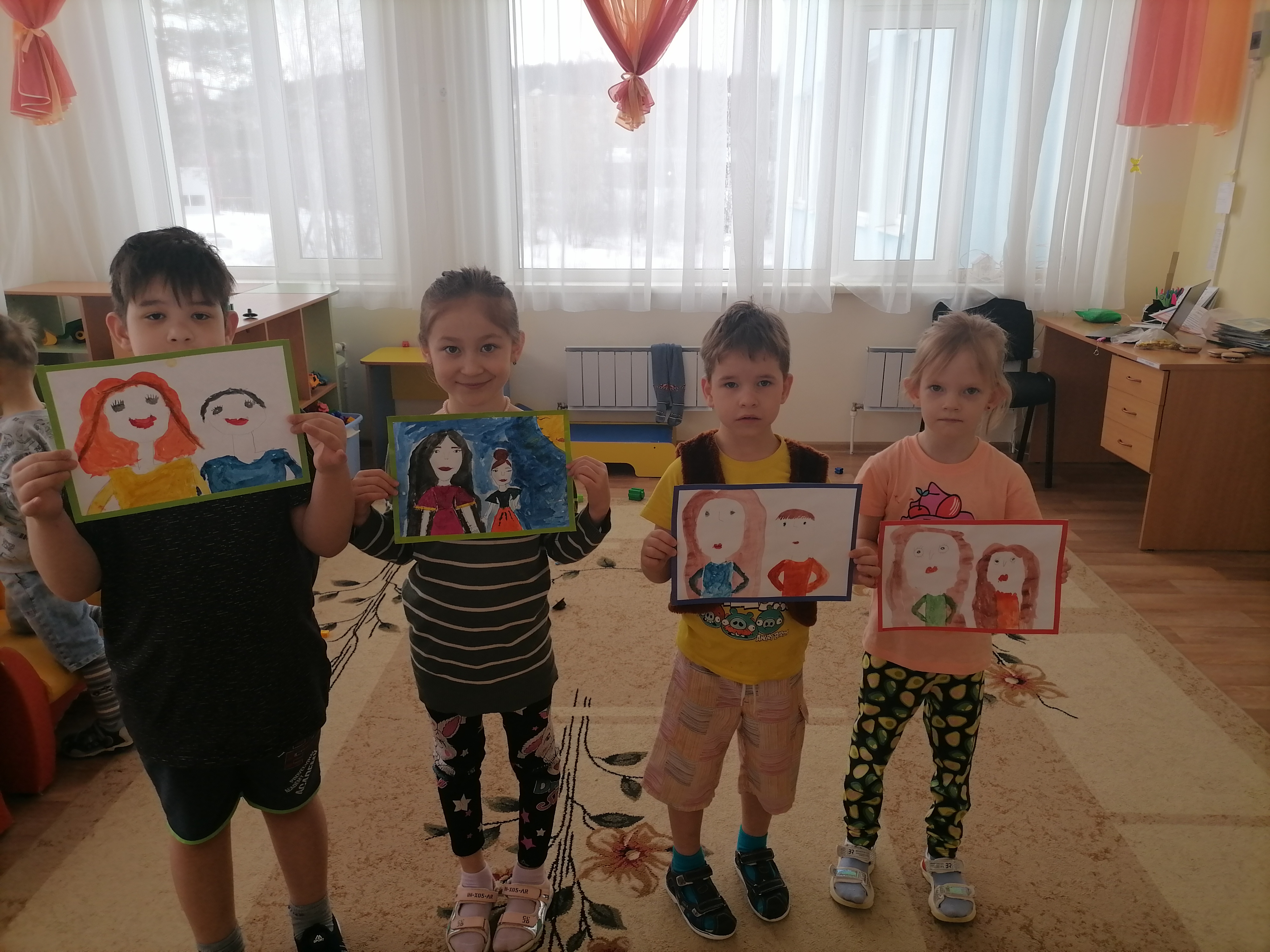 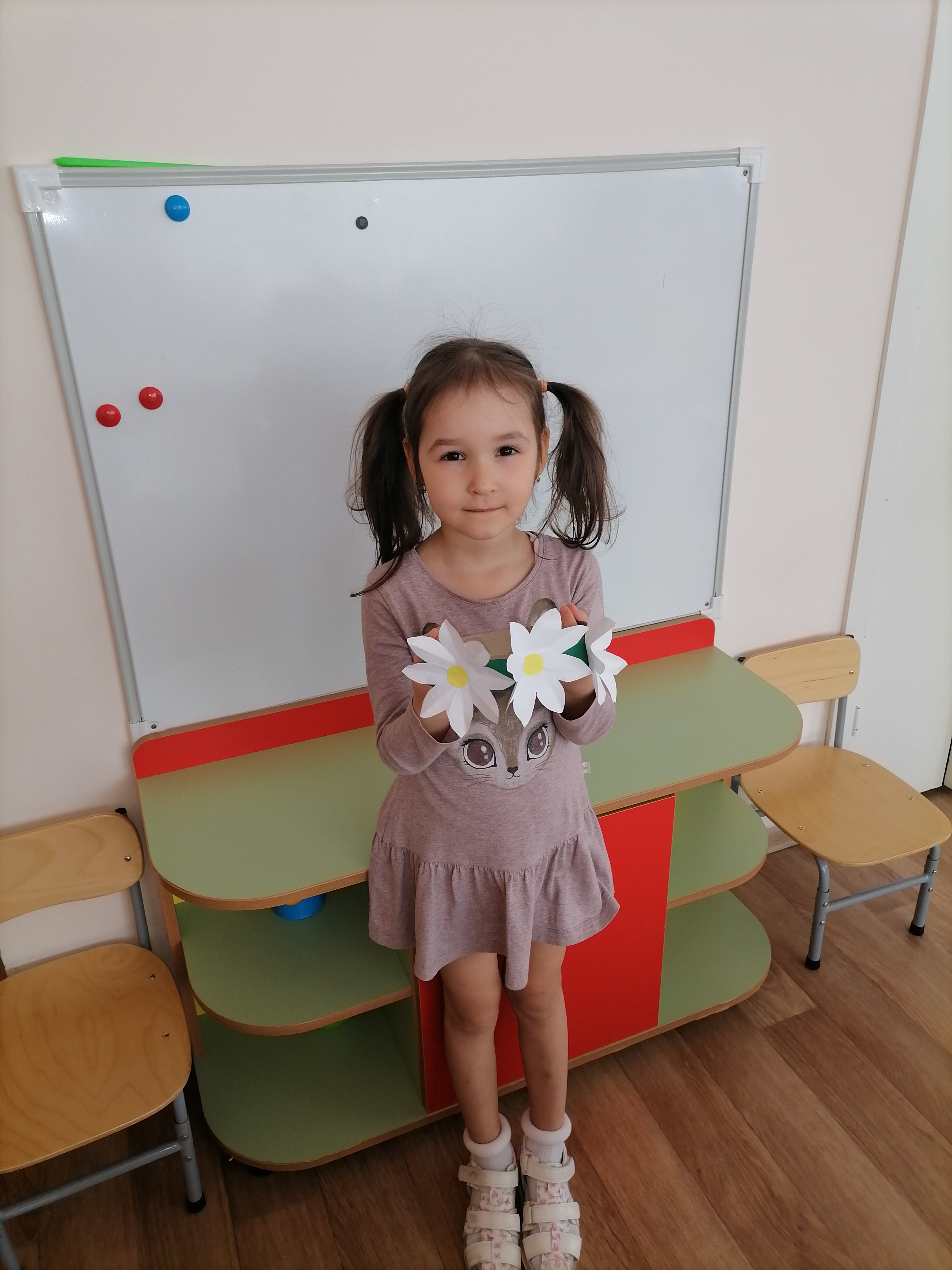 Название проекта«Моя мама – лучшая на свете»Заказчик проектаМАДОУ «Детский сад №1» г. ДегтярскРазработчики проектаИванова Екатерина ГеннадьевнаНормативные основания реализации проекта2. Закон РФ «Об образовании в Российской Федерации» №273 –ФЗ от 29.12.2012г.Основные идеи проектаЦели проектаРазвивать у детей доброе отношение и любовь к своей маме. Вызвать чувство гордости и радости за дела и поступки родного человека, чувство благодарности за заботу.Задачи проекта Расширить представления детей о семье, о роли мамы в семье. Закрепить с детьми  имя и отчество их мам и бабушек, знакомить детей с профессиями мам.Обогащать  активный словарь детей, учить составлять рассказ о маме и бабушке, развивать связную речь детей.Способствовать развитию творческих способностей детей.Воспитывать любовь к маме, желание порадовать ее.Срок реализации проектаКраткосрочный (1 неделя)Участники проекта:Воспитатель, дети старшей группы, родители.Ожидаемые результаты и социальный эффект реализации проекта Для детей:В ходе реализации проекта у детей сформировались  представления о роли мамы в их жизни; углубились знания о культуре и традициях семейных взаимоотношений, а также воспитывались любовь и уважение к маме.Для родителей:Родители овладели  некоторыми приемами взаимодействия с ребенком старшего дошкольного  возраста.Развили умение замечать и принимать индивидуальные проявления ребенка.Развили умение быть активным соучастником ребенка  в его деятельности и творчестве.Критерии оценки эффективности реализации проекта  В ходе реализации проекта «Моя мама лучшая на свете» расширены знания детей о культуре и традициях семейных взаимоотношений, между родителями, детьми и воспитателями сложились доверительные и теплые отношения.                                           ЭтапыОсновные мероприятияОтветственные1.Подготовительный (Разработка проекта)Определение цели и задачи проекта, сбор информационного материала, создание условий для организации работы, составление плана мероприятия по организации детской деятельности.Воспитатель2.Основной(Реализация по видам детской деятельности)Игровая деятельностьД-игра «Что такое хорошо что такое плохо»Д-игра «Найди цветок для мамы»Д-игра «Как зовут мою маму»С-Р-игра «Дочки-матери»С-Р- игра «Семья»Коммуникативная деятельностьБеседа «При солнышке тепло при матери добро»Беседа «Мамин портрет»Беседа «Как я помогаю маме»Восприятие художественной литературы и фольклораСлушание аудиозаписи «Моя мама лучшая на свете»Чтение сказки «Волк и семеро козлят»А. Борто «Мама поёт» «Разлука»Творческая деятельностьАппликация «Открытка для мамы» Рисование «Я и моя мама»Коллективная работа «Подарок маме»ВоспитательРодителиВоспитательВоспитатель3.ИтоговыйРазвлечение «День матери»Подвести итогов недели.  Фотоотчёт.ВоспитательРодители